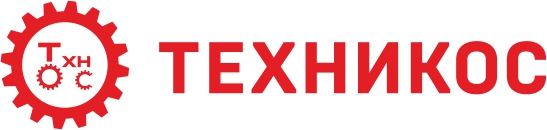        ООО «ТЕХНИКОС», дочерняя компания ООО «Торговый Дом «БЕЛАРУСЬ» оказывает услуги по диагностике и ремонту ТНВД           ПРАЙС - ЛИСТ на услуги (Цены указаны в рублях, без НДС. Компания находится на УСН)           Гарантия на ремонт ТНВД составляет   3 ( три ) месяца  при условии правильной эксплуатации и соблюдении рекомендаций.            Необходимость в запасных частях, необходимых для ремонта ТНВД, и их стоимость определяются по дефектной ведомости и согласовываются с клиентом.            Стоимость необходимых для ремонта запасных частей не входит в стоимость услуг по ремонту ТНВД и оплачивается клиентом отдельно.            На запасные части, предоставляемые самим клиентом, и используемые при ремонте ТНВД, гарантия не распространяется            По всем вопросам обращаться по адресу: г. Оренбург, ул. Шоссейная, дом 32, офис 11   или по телефонам:    +7 (987) 780 02 56     +7 (3532) 52 41 16Модель ТНВДПрименяемостьДиагностикаРегулировкаКап.ремонтТНВД 33-02. 33-10Камаз-710.10 740.1020 Урал4320  ЗИЛ - 133Бесплатно13002800ТНВД 337-40. 337-42Камаз Евро-1Бесплатно16005100ТНВД 337-20 337-20.04Камаз Евро-1Бесплатно17005400ТНВД 323. 324  (6 секционный)МАЗ. ЗИЛ. УРАЛ. ЛиАЗБесплатно14005100ТНВД 323-30. 334 (6 секционный)ГАЗ. Камаз. ЛиАЗБесплатно14002800ТНВД 60-30. 60-40МАЗ. Т-150. ЛАЗ. ЗИЛБесплатно11002900ТНВД 80-30КрАЗ. МАЗ. УРАЛБесплатно13003400ТНВД 803. 805. 806 807(с корректором)ЯМЗ - 238Бесплатно15003800ТНВД 901.902.903ЯМЗ - 240Бесплатно18004200ТНВД 133, 135МАЗ. Евро-2 (6 секционный)Бесплатно19005600ТНВД 173. 175МАЗ. Евро-2 (8 секционный)Бесплатно23006700ТНВД 363Д-260Бесплатно14003500ТНВД 773Д-245Бесплатно11002700ТНВД Motorpal (6)Д-260Бесплатно14004000ТНВД Motorpal (4)Д-245Бесплатно12003600ТНВД Motorpal (10)ЗИЛ - 645Бесплатно16004400ТНВД 136МАЗ Евро -380023007400ТНВД 179МАЗ Евро -380023008100ТНВД 51-67Д-160. Д-180Бесплатно13003200ТНВД ЛСТН-6А-01. Д-461Бесплатно12003000ТНВД ЛСТН-4А-41. Д-440. СМД-14. 18. 20Бесплатно100024004 УТНИ (ст.образ.)Д-240. 242. 243Бесплатно120024004 УТНИ (нов.образ.)Д-243. 245Бесплатно12002400ТНВД НД 22\6СМД-62Бесплатно10002700ТНВД НД 21\4. 21\2Т 40. Т-25Бесплатно10002200BOSCH – (8) рядный150027009400BOSCH – (6) рядный150027009400BOSCH – (4) рядный150023007700BOSCH –Двухреечный1500320013400